Katelyn Schaffner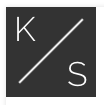 6766 52nd ST. NE Bismarck, ND 58503  701-220-2987  katelyn.schaffner@outlook.comSKILLS SUMMARYCreative Pre-service teacher with multiple years of experience related to children within elementary and middle school environments. Highly adept in designing lessons and activities that promote social, physical and intellectual growth. Well-versed in aspects of classroom management, including establishing rules, managing behavior, maintaining students’ attention and creating a positive climate for learning.Excellent communication Flexibility with sudden change Strong interpersonal skillsEDUCATIONThe University of MaryFall 2016-Spring 2019Will complete Bachelor’s Degree in Elementary Education on April 27, 2019Completed a Minor in Special Education3.6 GPAQualified for Dean's List Fall of 2017, Spring of 2018, and Fall of 2018Received and complied with North Dakota Academic Scholarship each semesterMinot State University Spring 2016Completed two semesters and 18 credit hours of Spanish EducationMaintained a GPA of 3.7  Bismarck State University Fall 2014-Fall 2015Received Associates Degree in Liberal Arts, December 2015Completed numerous credit hours in Spanish and general coursesMaintained a GPA of 3.6 or higher every semesterScholarships received: North Dakota Academic, Athletic Volleyball, Pass the Hat, and Kelby Indergard Memorial, Scholarship recipientSt. Mary’s Central High School, BismarckReceived High School Diploma, April 2014RELATED EXPERIENCE6th Grade Volleyball Coach, Light of Christ Catholic Schools, Bismarck, NDFebruary 2018, January-March 2019Collaborated with administration, parents, and playersPlanned and orchestrated practice routines, drills, and organizationSupported 2 different teams and individual players in a game and practice atmosphere8th Grade Volleyball Coach, Simle Middle School, Bismarck, NDAugust 2017-October 2017Special Education Paraprofessional, Solheim Elementary School, Bismarck, NDAugust 2016-July 2017Completed 20 hours of Paraprofessional Training and Certification Became certified in Crisis Prevention Institution (CPI) practices Assisted students with Emotional and Behavioral Disorder with personal and self-help needsAdapted general education curriculum for students with EBD, learning, and intellectual disabilities using a wide array of instructional techniques and technologies Administered wide range of developmental tests, including subject specific assessments, to determine student competency levels and develop learning plansConsulted with teachers on classroom adaptations, instructional modifications, adaptive equipment, behavior modification plansCreated and maintained accurate student records, including grade books, progress reports, attendance records, and behavior and discipline recordsDevised strategies to effectively monitor and follow-up on students in inclusive classroom settingsCollected and assessed student performance data to measure progress towards IEP goals and objectivesSpecial Education Paraprofessional, Pioneer Elementary School, Bismarck, NDJanuary 2018- March 2018In addition to experiences listed above, supported students with diverse backgrounds, ethnicities, socioeconomic statuses, and learning needs Childcare Professional, Early Childhood Learning Center, Bismarck, NDMay 2016-August 2016Accompanied groups of children on field trips and ensured safetyCommunicated with team and manager with daily updates and special needsCoordinated with supervisor to implement new activitiesEducated younger children on living behaviors and skills Assisted educational programs for kids aged 2-11ADDITIONAL INFORMATION Nannied and babysat for multiple families in the Bismarck-Mandan area for children of many ages.REFERENCES Mr. Lynn Wolf, Supervising InstructorFormer Principal to multiple schools in the Bismarck-Mandan Area701-527-4663lmartinwolf@gmail.comMrs. Shanna Scott, Special Education Instructor Victor Solheim Elementary, Emotional and Behavioral Disorder Resource Room701-426-7878shanna_scott@bismarckschools.orgMrs. Amber Geiger, Cooperating InstructorThird Grade Elementary Teacher, St. Mary’s Grade School 701-527-5215ageiger@lightofchristschools.orgMrs. Nancy Dietz, AP English InstructorCurrent English Instructor at St. Mary’s Central High701-426-1948fracandtom@bis.midco.net